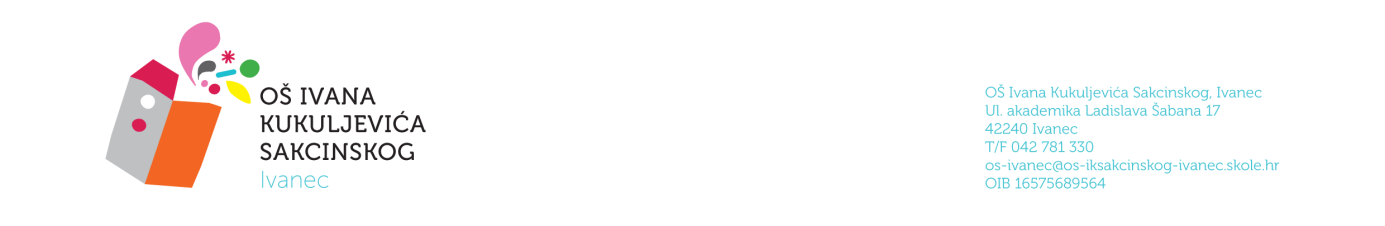                                                                                                                                _________________________________                                                                           (ime i prezime ispitanika)U skladu s odredbama Opće uredbe o zaštiti podataka, dajem privolu OŠ I. K. Sakcinskog Ivanec za prikupljanje i obradu mojih osobnih podataka u kontekstu radnog odnosa.  SUGLASAN SAM / NISAM SUGLASAN (obavezno zaokružiti) da me se fotografira i snima tijekom razdoblja radnog odnosa u OŠ I. K. Sakcinskog Ivanec. Privolu dajem  za korištenje/objavu podataka u svrhu promicanja i vidljivosti rada škole.Osim svrhe za koju je dana privola, prikupljeni osobni podatak se neće koristiti u druge svrhe.Ova izjava se pohranjuje kod Službenika za zaštitu osobnih podataka.Potvrđujem da sam upoznat da imam pravo odustati od dane privole i zatražiti prestanak daljnje obrade osobnih podataka. Ispravak podataka ili obavijest o odustajanju od dane privole dostavlja se u pisanom obliku elektroničkom poštom na os-ivanec@os-iksakcinskog-ivanec.skole.hr.______________________________                                                                               (potpis  ispitanika)      Ivanec, 7. 6. 2018. godine